VELİ KARNESİ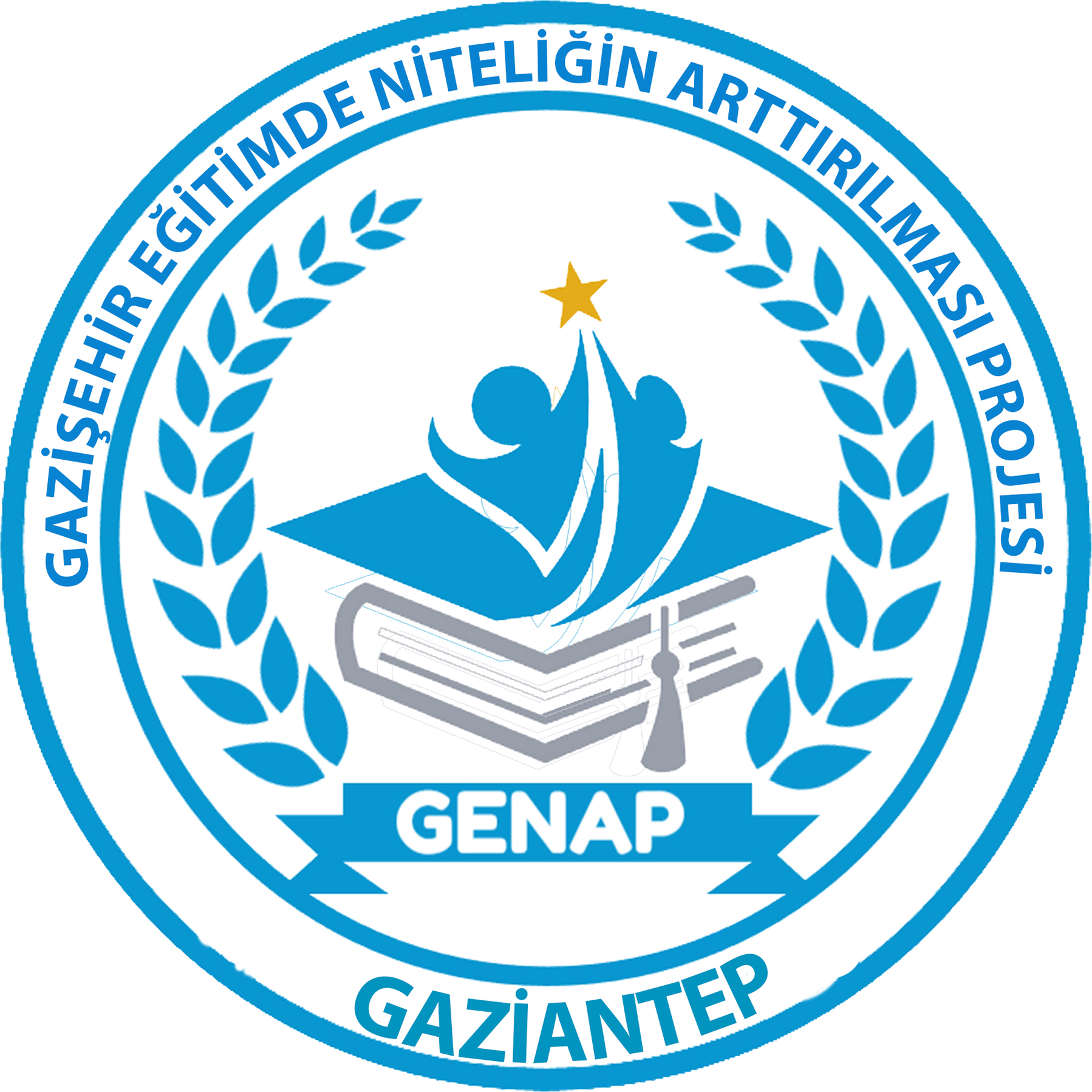 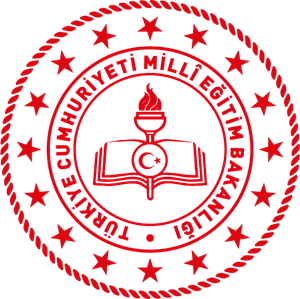 Gaziantep İl Milli Eğitim Müdürlüğü’nce başlatılan “Gazişehir Eğitimde Niteliğin Arttırılması Projesi” çerçevesinde yürütülmekte olan velilere yönelik çalışmalar kapsamında; velimizin, okula, öğrenciye, öğretmene verdiği destek ve ilgiden dolayı Okulumuz ……………………………………………………………………………………………………………… adına Teşekkür ederiz.                                      TARİHİ   :               ..... /….. /20… ………………………………..Okul   Müdürü